Poruchy stroje: Vysavač ztrácí výkonRozbité nasávací trubky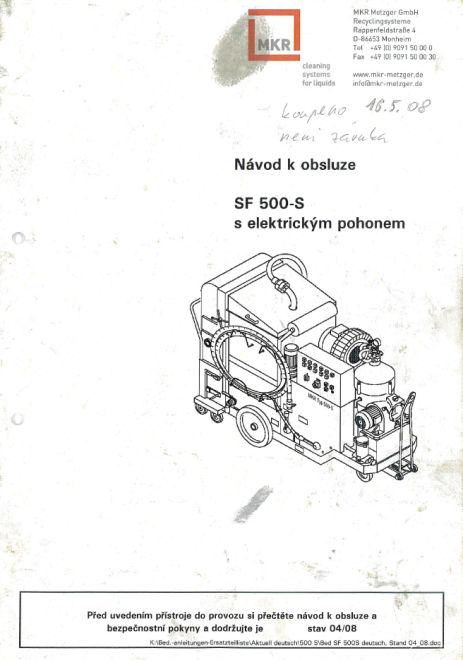 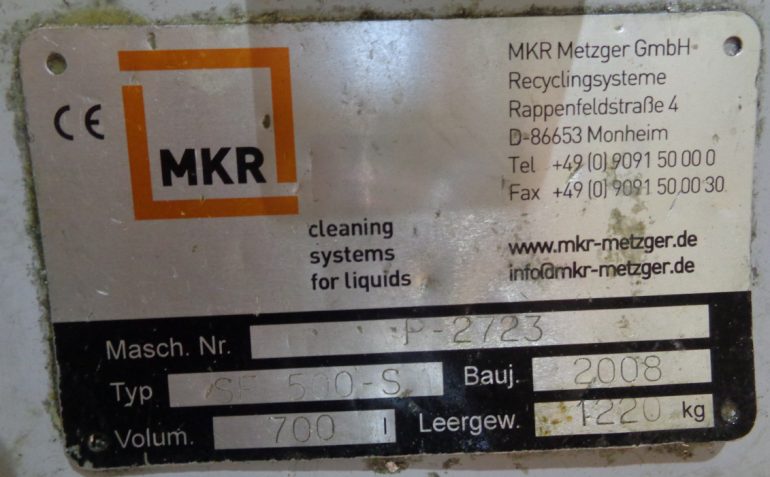 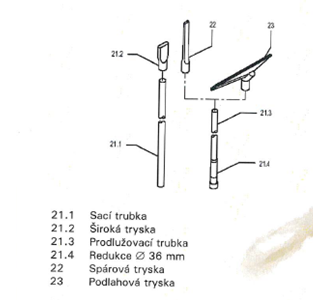 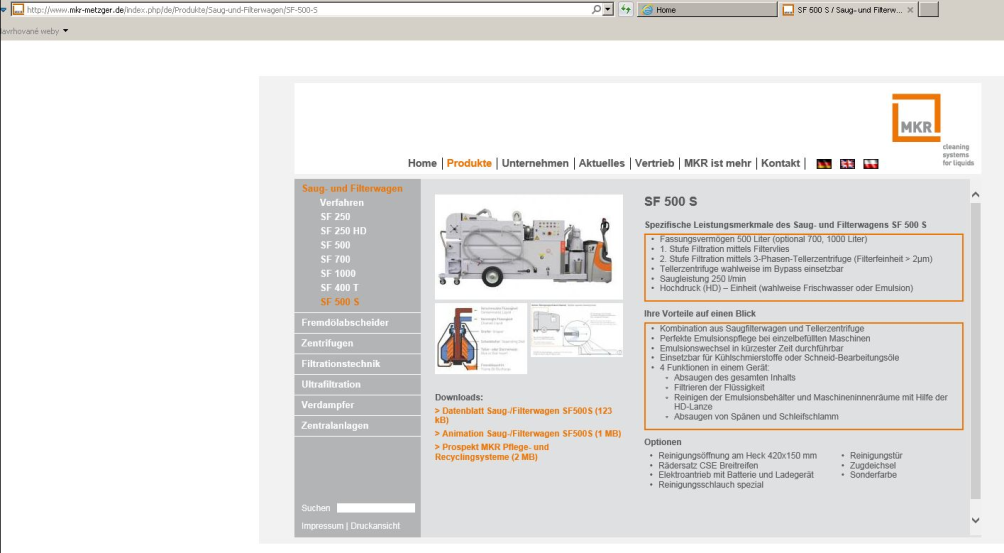 	http://www.mkr-metzger.de/